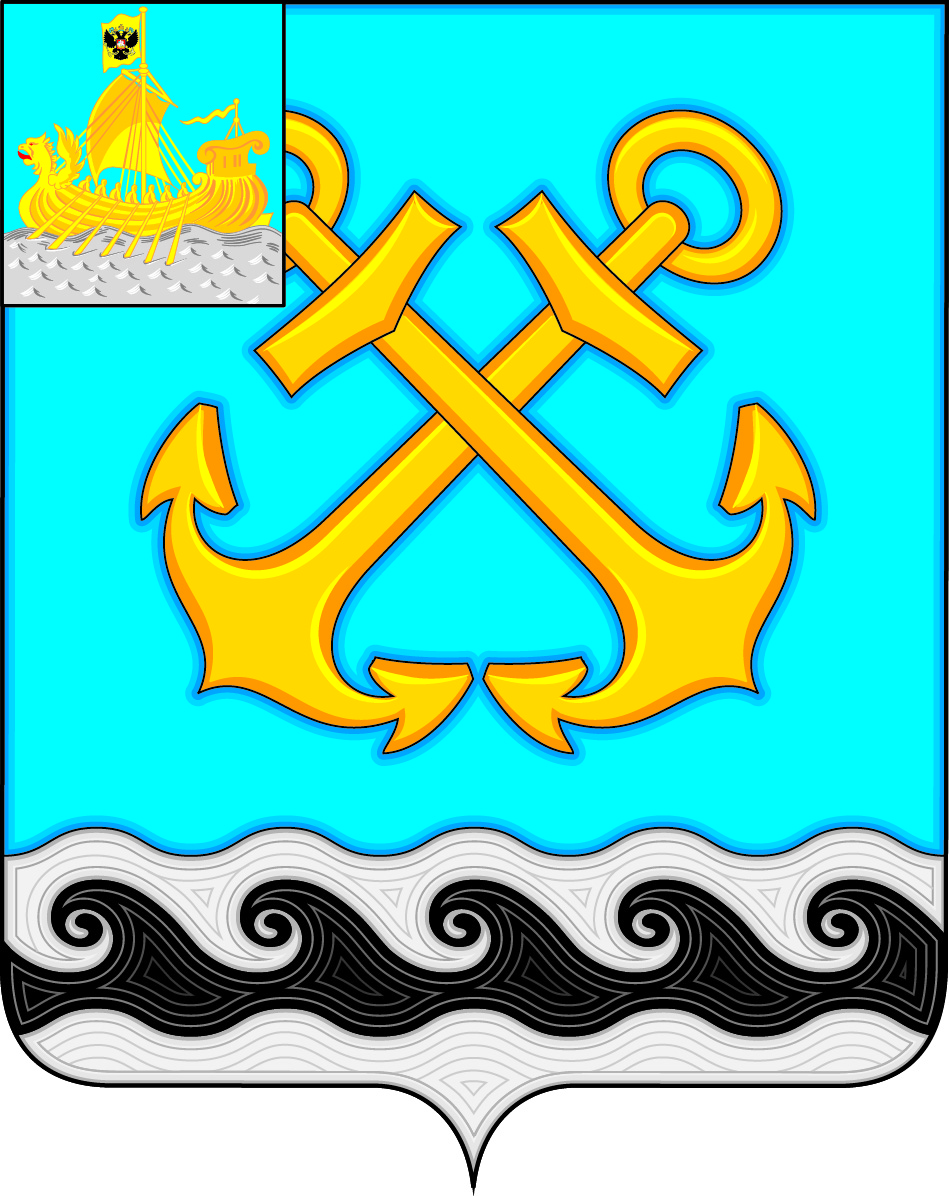 КОСТРОМСКАЯ ОБЛАСТЬКОСТРОМСКОЙ МУНИЦИПАЛЬНЫЙ РАЙОНСОВЕТ ДЕПУТАТОВЧЕРНОПЕНСКОГО СЕЛЬСКОГО ПОСЕЛЕНИЯтретьего созываРЕШЕНИЕ30 марта    2018  года  №   11				                        п. СухоноговоЗаслушав информацию  об изменении доходной и расходной части бюджета  Чернопенского сельского поселения на 2018 год , Совет депутатов решил:  1. Внести следующие изменения и дополнения в решение Совета депутатов  № 53 от 28 декабря 2017  года  «О бюджете Чернопенского сельского поселения Костромского муниципального района на 2018 год» (в редакции  решения от 25.01.2018г №1, от 28.02.2018 № 8)1.1.  Увеличить        доходную часть    бюджета  на     1 202 790,50    рублей,  в том числе, за  счет  увеличения    безвозмездных поступлений на  1 202 790,50   рублей.   1.2. Увеличить     расходную часть бюджета  поселения  на    1 218  871 рубль.1.3 Пункт 1 решения  изложить в следующей редакции:  Утвердить бюджет Чернопенского сельского поселения на 2018 год,  с учетом внесенных изменений по доходам  в размере  14 119 795,0 рублей,  по расходам в размере                                   15 150 005,0 рублей   с  дефицитом     бюджета    1 030 210     рублей.1.4.Приложение №1 «Источники финансирования  дефицита бюджета Чернопенского сельского поселения на 2018 год»,  Приложение  № 4 «Объем поступлений доходов в бюджет Чернопенского сельского поселения на 2018 год», Приложение № 5 Ведомственная структура, распределение бюджетных ассигнований по разделам, подразделам, целевым статьям и видам расходов классификации расходов бюджетов Российской Федерации бюджета Чернопенского  сельского поселения на 2018 год изложить в новой редакции.  2. Настоящее решение вступает в силу с момента подписания и подлежит  опубликованию  в информационном бюллетене «Чернопенский вестник».Глава Чернопенского сельского поселенияКостромского муниципального района Костромской области                                                                        Е.Н. Зубова                                                                                                                               Приложение №1к решению Совета депутатовЧернопенского сельского № 53  от 28 декабря 2017.
 (в редакции  от 25.01.2018 г №1, от 28.02.2018 № 8, от 30.03.2018 г. № 11)Источники финансирования дефицитабюджета Чернопенского  сельского поселения на 2018 годО внесении изменений и дополнений в Решение Совета депутатов МО Чернопенское сельское поселение от 28.12.2017г. № 53 (в редакции  решения от 25.01.2018 г. № 1, от 28.02.2018 г. № 8)КодНаименованиеСумма                                                                                                                                                                        (руб.)000 01 00 00 00 00 0000 000Источники внутреннего финансирования бюджета1 030 210,0000 01 05 00 00 00 0000 000Изменение остатков средств на счетах по учету средств бюджета1 030 210,0000 01 05 00 00 00 0000 500Увеличение остатков средств бюджетов-14 119 795,0000 01 05 02 00 00 0000 500Увеличение прочих остатков средств бюджетов-14 119 795,0000 01 05 02 01 00 0000 510Увеличение прочих остатков денежных средств бюджетов-14 119 795,0000 01 05 02 01 10 0000 510Увеличение прочих остатков денежных средств бюджетов  сельских поселений-14 119 795,0000 01 05 00 00 00 0000 600Уменьшение остатков средств бюджетов15 150 005,0 000 01 05 02 00 00 0000 600Уменьшение прочих остатков средств бюджетов15 150 005,0 000 01 05 02 01 00 0000 610Уменьшение прочих остатков денежных средств бюджетов15 150 005,0 000 01 05 02 01 10 0000 610Уменьшение прочих остатков денежных средств бюджетов  сельских поселений15 150 005,0 ИТОГО1 030 210,0Приложение № 4 к решению Совета депутатов  Чернопенского сельского поселения Костромского муниципального района   № 53   от 28 декабря 2017 г.( в редакции  от 25.01.2018 г №1, от 28.02.2018 № 8, от 30.03.2018 г. № 11)  Приложение № 4 к решению Совета депутатов  Чернопенского сельского поселения Костромского муниципального района   № 53   от 28 декабря 2017 г.( в редакции  от 25.01.2018 г №1, от 28.02.2018 № 8, от 30.03.2018 г. № 11)  Объем поступлений доходов в бюджет Чернопенского  сельского поселения на 2018 годОбъем поступлений доходов в бюджет Чернопенского  сельского поселения на 2018 годОбъем поступлений доходов в бюджет Чернопенского  сельского поселения на 2018 годОбъем поступлений доходов в бюджет Чернопенского  сельского поселения на 2018 годОбъем поступлений доходов в бюджет Чернопенского  сельского поселения на 2018 годКод бюджетной классификацииКод бюджетной классификацииНаименование кодов классификации доходов бюджетовНаименование кодов классификации доходов бюджетовна 28.02.2018г.НАЛОГОВЫЕ  ДОХОДЫНАЛОГОВЫЕ  ДОХОДЫ10 962 672,001010200001000011010102000010000110Налог  на доходы физических лицНалог  на доходы физических лиц2 084 700,001010201001000011010102010010000110Налог на доходы физических лиц с доходов, источником которых является налоговый агент, за исключением доходов, в отношении которых исчисление и уплата налога осуществляются в соответствии со статьями 227, 2271 и 228 Налогового кодекса Российской ФедерацииНалог на доходы физических лиц с доходов, источником которых является налоговый агент, за исключением доходов, в отношении которых исчисление и уплата налога осуществляются в соответствии со статьями 227, 2271 и 228 Налогового кодекса Российской Федерации2 050 000,001010202001000011010102020010000110Налог на доходы физических лиц с доходов, полученных от осуществления деятельности физическими лицами, зарегистрированными в качестве индивидуальных предпринимателей, нотариусов, занимающихся частной практикой, адвокатов, учредивших адвокатские кабинеты и других лиц, занимающихся частной практикой в соответствии со статьей 227 Налогового кодекса Российской ФедерацииНалог на доходы физических лиц с доходов, полученных от осуществления деятельности физическими лицами, зарегистрированными в качестве индивидуальных предпринимателей, нотариусов, занимающихся частной практикой, адвокатов, учредивших адвокатские кабинеты и других лиц, занимающихся частной практикой в соответствии со статьей 227 Налогового кодекса Российской Федерации25 000,001010203001000011010102030010000110Налог  на доходы физических лиц с доходов, полученных физическими лицами  в соответствии  со статьей 228 НК РФНалог  на доходы физических лиц с доходов, полученных физическими лицами  в соответствии  со статьей 228 НК РФ5 000,001010204001000011010102040010000110Налог на доходы физических лиц в виде фиксированных авансовых платежей с доходов, полученных физическими лицами, являющимися иностранными гражданами, осуществляющими трудовую деятельность по найму  на основании патента в соответствии со статьей 227.1 Налогового кодекса Российской Федерации Налог на доходы физических лиц в виде фиксированных авансовых платежей с доходов, полученных физическими лицами, являющимися иностранными гражданами, осуществляющими трудовую деятельность по найму  на основании патента в соответствии со статьей 227.1 Налогового кодекса Российской Федерации 4 700,001030000000000000010300000000000000Налоги на товары (работы, услуги), реализуемые на территории Российской ФедерацииНалоги на товары (работы, услуги), реализуемые на территории Российской Федерации563 472,001030223001000011010302230010000110Доходы от уплаты акцизов на дизельное топливо, подлежащие распределению между бюджетами субъектов Российской Федерации и местными бюджетами с учетом установленных дифференцированных нормативов отчислений в местные бюджеты.Доходы от уплаты акцизов на дизельное топливо, подлежащие распределению между бюджетами субъектов Российской Федерации и местными бюджетами с учетом установленных дифференцированных нормативов отчислений в местные бюджеты.210 182,001030224001000011010302240010000110Доходы от уплаты акцизов на моторные масла для дизельных и (или) карбюраторных (инжекторных) двигателей, подлежащие распределению между бюджетами субъектов Российской Федерации и местными бюджетами с учетом установленных дифференцированных нормативов отчислений в местные бюджетыДоходы от уплаты акцизов на моторные масла для дизельных и (или) карбюраторных (инжекторных) двигателей, подлежащие распределению между бюджетами субъектов Российской Федерации и местными бюджетами с учетом установленных дифференцированных нормативов отчислений в местные бюджеты1 613,001030225001000011010302250010000110Доходы от уплаты акцизов на автомобильный бензин, подлежащие распределению между бюджетами субъектов Российской Федерации и местными бюджетами с учетом установленных дифференцированных нормативов отчислений в местные бюджетыДоходы от уплаты акцизов на автомобильный бензин, подлежащие распределению между бюджетами субъектов Российской Федерации и местными бюджетами с учетом установленных дифференцированных нормативов отчислений в местные бюджеты384 180,001030226001000011010302260010000110Доходы от уплаты акцизов на прямогонный бензин, подлежащие распределению между бюджетами субъектов Российской Федерации и местными бюджетами с учетом установленных дифференцированных нормативов отчислений в местные бюджетыДоходы от уплаты акцизов на прямогонный бензин, подлежащие распределению между бюджетами субъектов Российской Федерации и местными бюджетами с учетом установленных дифференцированных нормативов отчислений в местные бюджеты-32 503,001050000000000000010500000000000000Налоги    на совокупный доходНалоги    на совокупный доход982 000,001050101001000011010501010010000110Налог, взимаемый с налогоплательщиков, выбравших в качестве объекта налогообложения  доходы.Налог, взимаемый с налогоплательщиков, выбравших в качестве объекта налогообложения  доходы.135 000,001050102001000011010501020010000110Налог, взимаемый с налогоплательщиков, выбравших в качестве объекта налогообложения  доходы, уменьшенные на величину расходовНалог, взимаемый с налогоплательщиков, выбравших в качестве объекта налогообложения  доходы, уменьшенные на величину расходов611 000,001050105001000011010501050010000110Минимальный налог, зачисляемый в бюджеты субъектов РФМинимальный налог, зачисляемый в бюджеты субъектов РФ110 000,001050301001000011010503010010000110Единый сельскохозяйственный налогЕдиный сельскохозяйственный налог126 000,001060000000000000010600000000000000Налоги на  имуществоНалоги на  имущество7 326 000,001060103010000011010601030100000110Налог на имущество физических лиц, взимаемый по ставкам, применяемым к объектам налогообложения, расположенным в границах сельских  поселенийНалог на имущество физических лиц, взимаемый по ставкам, применяемым к объектам налогообложения, расположенным в границах сельских  поселений326 000,00106060331 0000110106060331 0000110Земельный налог с организаций, обладающих земельным участком, расположенным в границах сельских поселенийЗемельный налог с организаций, обладающих земельным участком, расположенным в границах сельских поселений4 000 000,00 10606043100000110 10606043100000110Земельный налог с физических лиц, обладающих земельным участком, расположенным в границах сельских поселенийЗемельный налог с физических лиц, обладающих земельным участком, расположенным в границах сельских поселений3 000 000,001080000000000000010800000000000000Государственная пошлинаГосударственная пошлина6 500,001080402001000011010804020010000110Государственная пошлина за совершение нотариальных действий должностными лицами органов местного самоуправления, уполномоченными в соответствии с законодательными актами Российской Федерации на совершение нотариальных действий Государственная пошлина за совершение нотариальных действий должностными лицами органов местного самоуправления, уполномоченными в соответствии с законодательными актами Российской Федерации на совершение нотариальных действий 6 500,00НЕНАЛОГОВЫЕ   ДОХОДЫНЕНАЛОГОВЫЕ   ДОХОДЫ482 000,001110000000000000011100000000000000ДОХОДЫ ОТ ИСПОЛЬЗОВАНИЯ ИМУЩЕСТВА, НАХОДЯЩЕГОСЯ В  ГОСУДАРСТВЕННОЙ И  МУНИЦИПАЛЬНОЙ СОБСТВЕННОСТИДОХОДЫ ОТ ИСПОЛЬЗОВАНИЯ ИМУЩЕСТВА, НАХОДЯЩЕГОСЯ В  ГОСУДАРСТВЕННОЙ И  МУНИЦИПАЛЬНОЙ СОБСТВЕННОСТИ260 000,001110904510000012011109045100000120Прочие поступления от использования имущества, находящегося в собственности сельских поселений (за исключением имущества муниципальных бюджетных и автономных учреждений, а также имущества муниципальных унитарных предприятий, в том числе казенных)Прочие поступления от использования имущества, находящегося в собственности сельских поселений (за исключением имущества муниципальных бюджетных и автономных учреждений, а также имущества муниципальных унитарных предприятий, в том числе казенных)260 000,001130199510000013011301995100000130Прочие доходы от оказания платных услуг (работ) получателями средств бюджетов сельских поселенийПрочие доходы от оказания платных услуг (работ) получателями средств бюджетов сельских поселений220 000,001165104002000014011651040020000140Денежные взыскания (штрафы), установленные законами субъектов Российской Федерации за несоблюдение муниципальных правовых актов, зачисляемые в бюджеты поселенийДенежные взыскания (штрафы), установленные законами субъектов Российской Федерации за несоблюдение муниципальных правовых актов, зачисляемые в бюджеты поселений2 000,00Итого собственных доходов:Итого собственных доходов:11 444 672,002020000000000000020200000000000000БЕЗВОЗМЕЗДНЫЕ ПОСТУПЛЕНИЯ ОТ ДРУГИХ БЮДЖЕТОВ БЮДЖЕТНОЙ СИСТЕМЫ РФБЕЗВОЗМЕЗДНЫЕ ПОСТУПЛЕНИЯ ОТ ДРУГИХ БЮДЖЕТОВ БЮДЖЕТНОЙ СИСТЕМЫ РФ1 377 332,502020100110000015120201001100000151Дотации бюджетам сельских поселений  на выравнивание бюджетной обеспеченности (средства областного фонда финансовой поддержки)Дотации бюджетам сельских поселений  на выравнивание бюджетной обеспеченности (средства областного фонда финансовой поддержки)378 000,002020299910000015120202999100000151Прочие субсидии бюджетам  сельских   поселенийПрочие субсидии бюджетам  сельских   поселений20 000,002023511810000015120235118100000151Субвенции бюджетам сельских поселений на осуществление первичного воинского учета на территориях, где отсутствуют военные комиссариатыСубвенции бюджетам сельских поселений на осуществление первичного воинского учета на территориях, где отсутствуют военные комиссариаты194 900,002020399910000015120203999100000151Прочие субвенции бюджетам   сельских  поселенийПрочие субвенции бюджетам   сельских  поселений5 100,002020401410000015120204014100000151Межбюджетные трансферты, передаваемые бюджетам сельских поселений из бюджетов муниципальных районов на осуществление части полномочий по решению вопросов местного значения в соответствии с заключенными соглашениямиМежбюджетные трансферты, передаваемые бюджетам сельских поселений из бюджетов муниципальных районов на осуществление части полномочий по решению вопросов местного значения в соответствии с заключенными соглашениями779 332,50Межбюджетные трансферты, передаваемые бюджетам  сельских  поселений  на строительство (реконструкцию), ремонт и содержание автомобильных дорог общего пользованияМежбюджетные трансферты, передаваемые бюджетам  сельских  поселений  на строительство (реконструкцию), ремонт и содержание автомобильных дорог общего пользования84 840,00Межбюджетные трансферты, передаваемые бюджетам  сельских  поселений  на на поддержку  государственных программ по формированию современной  городской  средыМежбюджетные трансферты, передаваемые бюджетам  сельских  поселений  на на поддержку  государственных программ по формированию современной  городской  среды694 492,502070000000000000020700000000000000ПРОЧИЕ БЕЗВОЗМЕЗДНЫЕ ПОСТУПЛЕНИЯПРОЧИЕ БЕЗВОЗМЕЗДНЫЕ ПОСТУПЛЕНИЯ95 000,002070502010000018020705020100000180Поступления от денежных пожертвований, предоставляемых физическими лицами получателям средств бюджетов сельских поселенийПоступления от денежных пожертвований, предоставляемых физическими лицами получателям средств бюджетов сельских поселений95 000,002190500010000015121905000100000151Возврат  остатков  субсидий, субвенций  и иных  межбюджетных трансфертов ,имеющих целевое назначение, прошлых лет из бюджетов сельских поселенийВозврат  остатков  субсидий, субвенций  и иных  межбюджетных трансфертов ,имеющих целевое назначение, прошлых лет из бюджетов сельских поселений0,00Итого безвозмездных поступленийИтого безвозмездных поступлений1 472 332,50Всего доходовВсего доходов12 917 004,50Приложение № 5 к решению Совета депутатов Чернопенского сельского поселения Костромского муниципального района   № 53 от  28 декабря 2017 г.  (в редакции  от 25.01.2018 г №1, от 28.02.2018 № 8, от 30.03.2018 г. № 11)Приложение № 5 к решению Совета депутатов Чернопенского сельского поселения Костромского муниципального района   № 53 от  28 декабря 2017 г.  (в редакции  от 25.01.2018 г №1, от 28.02.2018 № 8, от 30.03.2018 г. № 11)Приложение № 5 к решению Совета депутатов Чернопенского сельского поселения Костромского муниципального района   № 53 от  28 декабря 2017 г.  (в редакции  от 25.01.2018 г №1, от 28.02.2018 № 8, от 30.03.2018 г. № 11)Приложение № 5 к решению Совета депутатов Чернопенского сельского поселения Костромского муниципального района   № 53 от  28 декабря 2017 г.  (в редакции  от 25.01.2018 г №1, от 28.02.2018 № 8, от 30.03.2018 г. № 11)Приложение № 5 к решению Совета депутатов Чернопенского сельского поселения Костромского муниципального района   № 53 от  28 декабря 2017 г.  (в редакции  от 25.01.2018 г №1, от 28.02.2018 № 8, от 30.03.2018 г. № 11)Ведомственная структура , распределение бюджетных ассигнований по разделам, подразделам, целевым статьям и видам расходов классификации расходов бюджетов Российской Федерации бюджета Чернопенского  сельского поселения за  2018 годВедомственная структура , распределение бюджетных ассигнований по разделам, подразделам, целевым статьям и видам расходов классификации расходов бюджетов Российской Федерации бюджета Чернопенского  сельского поселения за  2018 годВедомственная структура , распределение бюджетных ассигнований по разделам, подразделам, целевым статьям и видам расходов классификации расходов бюджетов Российской Федерации бюджета Чернопенского  сельского поселения за  2018 годВедомственная структура , распределение бюджетных ассигнований по разделам, подразделам, целевым статьям и видам расходов классификации расходов бюджетов Российской Федерации бюджета Чернопенского  сельского поселения за  2018 годВедомственная структура , распределение бюджетных ассигнований по разделам, подразделам, целевым статьям и видам расходов классификации расходов бюджетов Российской Федерации бюджета Чернопенского  сельского поселения за  2018 годВедомственная структура , распределение бюджетных ассигнований по разделам, подразделам, целевым статьям и видам расходов классификации расходов бюджетов Российской Федерации бюджета Чернопенского  сельского поселения за  2018 годВедомственная структура , распределение бюджетных ассигнований по разделам, подразделам, целевым статьям и видам расходов классификации расходов бюджетов Российской Федерации бюджета Чернопенского  сельского поселения за  2018 годВедомственная структура , распределение бюджетных ассигнований по разделам, подразделам, целевым статьям и видам расходов классификации расходов бюджетов Российской Федерации бюджета Чернопенского  сельского поселения за  2018 годВедомственная структура , распределение бюджетных ассигнований по разделам, подразделам, целевым статьям и видам расходов классификации расходов бюджетов Российской Федерации бюджета Чернопенского  сельского поселения за  2018 годВедомственная структура , распределение бюджетных ассигнований по разделам, подразделам, целевым статьям и видам расходов классификации расходов бюджетов Российской Федерации бюджета Чернопенского  сельского поселения за  2018 годВедомственная структура , распределение бюджетных ассигнований по разделам, подразделам, целевым статьям и видам расходов классификации расходов бюджетов Российской Федерации бюджета Чернопенского  сельского поселения за  2018 годВедомственная структура , распределение бюджетных ассигнований по разделам, подразделам, целевым статьям и видам расходов классификации расходов бюджетов Российской Федерации бюджета Чернопенского  сельского поселения за  2018 годВедомственная структура , распределение бюджетных ассигнований по разделам, подразделам, целевым статьям и видам расходов классификации расходов бюджетов Российской Федерации бюджета Чернопенского  сельского поселения за  2018 годВедомственная структура , распределение бюджетных ассигнований по разделам, подразделам, целевым статьям и видам расходов классификации расходов бюджетов Российской Федерации бюджета Чернопенского  сельского поселения за  2018 годВедомственная структура , распределение бюджетных ассигнований по разделам, подразделам, целевым статьям и видам расходов классификации расходов бюджетов Российской Федерации бюджета Чернопенского  сельского поселения за  2018 годВедомственная структура , распределение бюджетных ассигнований по разделам, подразделам, целевым статьям и видам расходов классификации расходов бюджетов Российской Федерации бюджета Чернопенского  сельского поселения за  2018 годВедомственная структура , распределение бюджетных ассигнований по разделам, подразделам, целевым статьям и видам расходов классификации расходов бюджетов Российской Федерации бюджета Чернопенского  сельского поселения за  2018 годВедомственная структура , распределение бюджетных ассигнований по разделам, подразделам, целевым статьям и видам расходов классификации расходов бюджетов Российской Федерации бюджета Чернопенского  сельского поселения за  2018 годВедомственная структура , распределение бюджетных ассигнований по разделам, подразделам, целевым статьям и видам расходов классификации расходов бюджетов Российской Федерации бюджета Чернопенского  сельского поселения за  2018 годВедомственная структура , распределение бюджетных ассигнований по разделам, подразделам, целевым статьям и видам расходов классификации расходов бюджетов Российской Федерации бюджета Чернопенского  сельского поселения за  2018 годВедомственная структура , распределение бюджетных ассигнований по разделам, подразделам, целевым статьям и видам расходов классификации расходов бюджетов Российской Федерации бюджета Чернопенского  сельского поселения за  2018 годВедомственная структура , распределение бюджетных ассигнований по разделам, подразделам, целевым статьям и видам расходов классификации расходов бюджетов Российской Федерации бюджета Чернопенского  сельского поселения за  2018 годВедомственная структура , распределение бюджетных ассигнований по разделам, подразделам, целевым статьям и видам расходов классификации расходов бюджетов Российской Федерации бюджета Чернопенского  сельского поселения за  2018 годВедомственная структура , распределение бюджетных ассигнований по разделам, подразделам, целевым статьям и видам расходов классификации расходов бюджетов Российской Федерации бюджета Чернопенского  сельского поселения за  2018 годВедомственная структура , распределение бюджетных ассигнований по разделам, подразделам, целевым статьям и видам расходов классификации расходов бюджетов Российской Федерации бюджета Чернопенского  сельского поселения за  2018 годВедомственная структура , распределение бюджетных ассигнований по разделам, подразделам, целевым статьям и видам расходов классификации расходов бюджетов Российской Федерации бюджета Чернопенского  сельского поселения за  2018 годНаименованиеКод администратораКод администратораРаздел, подразделРаздел, подразделЦелевая статьяЦелевая статьяВид расходовВид расходов Сумма,руб 28.02.2018г. Сумма,руб 30.03.2018г. Сумма,руб 30.03.2018г. Сумма,руб 30.03.2018г.Администрация Чернопенского  сельского поселения999999Общегосударственные вопросы010001006 849 701,006 849 701,006 849 701,00Функционирование высшего должностного лица субъекта Российской Федерации и муниципального образования01020102602 000,00602 000,00602 000,00Расходы на выплаты по оплате труда работников органов местного самоуправления00200001100020000110602 000,00602 000,00602 000,00Расходы на выплаты персоналу в целях обеспечения функций государственными (муниципальными) органами, казенными учреждениями, органами управления  государственными внебюджетными фондами.100100602 000,00602 000,00602 000,00Функционирование Правительства Российской Федерации, высших исполнительных органов государственной власти субъектов Российской Федерации, местных администраций010401042 027 940,002 027 940,002 027 940,00Расходы на выплаты по оплате труда работников органов местного самоуправления002000011000200001101 553 005,001 553 005,001 553 005,00Расходы на выплаты персоналу в целях обеспечения функций государственными (муниципальными) органами, казенными учреждениями, органами управления  государственными внебюджетными фондами.1001001 553 005,001 553 005,001 553 005,00Расходы на обеспечение  функций органов   местного самоуправления 00200001900020000190469 835,00469 835,00469 835,00Расходы на выплаты персоналу в целях обеспечения функций государственными (муниципальными) органами, казенными учреждениями, органами управления  государственными внебюджетными фондами.1001000,000,000,00Закупка товаров, работ и услуг для обеспечения  государственных (муниципальных) нужд200200467 670,00467 670,00467 670,00Иные бюджетные ассигнования8008002 165,002 165,002 165,00Выполнение полномочий по составлению протоколов об административных правонарушениях002007209000200720905 100,005 100,005 100,00Закупка товаров, работ и услуг для обеспечения  государственных (муниципальных) нужд2002005 100,005 100,005 100,00Резервные фонды0111011110 000,0010 000,0010 000,00Резервные фонды местных администраций0700020500070002050010 000,0010 000,0010 000,00Иные бюджетные ассигнования80080010 000,0010 000,0010 000,00Другие общегосударственные вопросы011301134 209 761,004 209 761,004 209 761,00Государственная регистрация актов гражданского состояния002005930300200593030,000,000,00Закупка товаров, работ и услуг для обеспечения  государственных (муниципальных) нужд2002000,000,000,00Содержание и обслуживание казны сельского поселения090002100009000210002 306 000,002 306 000,002 306 000,00Закупка товаров, работ и услуг для обеспечения  государственных (муниципальных) нужд2002002 306 000,002 306 000,002 306 000,00Выполнение  других обязательств государства09200203000920020300253 204,00253 204,00253 204,00Закупка товаров, работ и услуг для обеспечения  государственных (муниципальных) нужд200200250 000,00250 000,00250 000,00Иные бюджетные ассигнования8008003 204,003 204,003 204,00Расходы на обеспечение  деятельности (оказания услуг) подведомственных  учреждений ( МКУ «ЦБ Чернопенского сельского поселения»)093000059009300005901 583 734,001 583 734,001 583 734,00Расходы на выплаты персоналу в целях обеспечения функций государственными (муниципальными) органами, казенными учреждениями, органами управления  государственными внебюджетными фондами.1001001 305 734,001 305 734,001 305 734,00Закупка товаров, работ и услуг для обеспечения  государственных (муниципальных) нужд200200276 000,00276 000,00276 000,00Иные бюджетные ассигнования8008002 000,002 000,002 000,00Межбюджетные трансферты бюджетам муниципальных районов из бюджетов поселений и межбюджетные трансферты бюджетам поселений из бюджетов муниципальных районов на осуществление части полномочий по решению вопросов местного значения в соответствии с заключенными соглашениями52100Д060052100Д060066 823,0066 823,0066 823,00Межбюджетные трансферты  50050066 823,0066 823,0066 823,00Национальная оборона02000200350 738,00350 738,00350 738,00Мобилизационная и вневойсковая подготовка02030203350 738,00350 738,00350 738,00Осуществление первичного воинского учета на территориях, где отсутствуют военные комиссариаты00200511800020051180194 900,00194 900,00194 900,00Расходы на выплаты персоналу в целях обеспечения функций государственными (муниципальными) органами, казенными учреждениями, органами управления  государственными внебюджетными фондами.100100194 900,00194 900,00194 900,00Расходы на выплаты по оплате труда работников органов местного самоуправления00200001100020000110155 196,00155 196,00155 196,00Расходы на выплаты персоналу в целях обеспечения функций государственными (муниципальными) органами, казенными учреждениями, органами управления внебюджетными фондами.100100155 196,00155 196,00155 196,00Расходы на обеспечение  функций органов   местного самоуправления 00200001900020000190642,00642,00642,00Закупка товаров, работ и услуг для обеспечения  государственных (муниципальных) нужд200200642,00642,00642,00Национальная безопасность и правоохранительная деятельность0300030020 000,0020 000,0020 000,00Защита населения и территории от чрезвычайных ситуаций природного и техногенного характера, гражданская оборона0309030910 000,0010 000,0010 000,00Предупреждение и ликвидация последствий чрезвычайных ситуаций и стихийных бедствий природного и техногенного характера2180020100218002010010 000,0010 000,0010 000,00Закупка товаров, работ и услуг для обеспечения  государственных (муниципальных) нужд20020010 000,0010 000,0010 000,00Обеспечение пожарной безопасности0310031010 000,0010 000,0010 000,00Обеспечение пожарной безопасности2020026700202002670010 000,0010 000,0010 000,00Закупка товаров, работ и услуг для обеспечения  государственных (муниципальных) нужд20020010 000,0010 000,0010 000,00Национальная экономика040004003 159 906,003 159 906,003 159 906,00Сельское хозяйство и рыболовство040504051 400 000,001 400 000,001 400 000,00Муниципальная программа " Развитие спорта на территории Чернопенского сельского поселения  на период 2018-2020 гг. в     рамках реализации  федеральной целевой программы «Устойчивое развитие сельских территорий на 2014-2017 годы и на период до 2020 года»79500L567079500L56701 400 000,001 400 000,001 400 000,00Закупка товаров, работ и услуг для обеспечения  государственных (муниципальных) нужд2002001 400 000,001 400 000,001 400 000,00Водное хозяйство0406040614 400,0014 400,0014 400,00Мероприятия в области  использования ,охраны водных объектов  и гидротехнических сооружений2800020110280002011014 400,0014 400,0014 400,00Закупка товаров, работ и услуг для обеспечения  государственных (муниципальных) нужд20020014 400,0014 400,0014 400,00Дорожное хозяйство (дорожные фонды)040904091 595 506,001 595 506,001 595 506,00Содержание автомобильных дорог местного значения вне границ населенных пунктов сельских поселений в границах муниципального района за счет средств, поступивших  из бюджета Костромского муниципального района ,в соответствии с заключенными  соглашениями.3150020300315002030084 840,0084 840,0084 840,00Закупка товаров, работ и услуг для обеспечения  государственных (муниципальных) нужд20020084 840,0084 840,0084 840,00Иные бюджетные ассигнования8008000,000,000,00Содержание автомобильных дорог местного значения сельских поселений   315002040031500204002 809,002 809,002 809,00Закупка товаров, работ и услуг для обеспечения  государственных (муниципальных) нужд2002000,000,000,00Иные бюджетные ассигнования8008002 809,002 809,002 809,00Муниципальный  дорожный  фонд31500205003150020500563 472,00563 472,00563 472,00Закупка товаров, работ и услуг для обеспечения  государственных (муниципальных) нужд200200563 472,00563 472,00563 472,00Реализация мероприятий муниципальных программ формирования современной городской среды за счет средств федерального и областного бюджета  79500R5550  79500R5550 697 283,00 697 283,00 697 283,00 Закупка товаров, работ и услуг для обеспечения  государственных (муниципальных) нужд200200697 283,00 697 283,00 697 283,00 Реализация мероприятий муниципальных программ формирования современной городской среды за счет средств бюджета сельского поселения 7950031000  7950031000 247 102,00 247 102,00 247 102,00 Закупка товаров, работ и услуг для обеспечения  государственных (муниципальных) нужд200200247 102,00 247 102,00 247 102,00 Другие вопросы в области национальной экономики04120412150 000,00150 000,00150 000,00Мероприятия по землеустройству и землепользованию34000203103400020310150 000,00150 000,00150 000,00Закупка товаров, работ и услуг для обеспечения  государственных (муниципальных) нужд200200150 000,00150 000,00150 000,00Жилищно-коммунальное хозяйство050005001 413 852,001 413 852,001 413 852,00Жилищное хозяйство05010501275 500,00275 500,00275 500,00Мероприятия в области жилищного хозяйства3600020410360002041060 000,0060 000,0060 000,00Закупка товаров, работ и услуг для обеспечения  государственных (муниципальных) нужд20020060 000,0060 000,0060 000,00Капитальный ремонт муниципального жилого фонда36000204203600020420215 500,00215 500,00215 500,00Закупка товаров, работ и услуг для обеспечения  государственных (муниципальных) нужд200200215 500,00215 500,00215 500,00Коммунальное хозяйство05020502263 102,00263 102,00263 102,00Мероприятия в области  коммунального хозяйства36100205103610020510263 102,00263 102,00263 102,00Закупка товаров, работ и услуг для обеспечения  государственных (муниципальных) нужд200200259 527,00259 527,00259 527,00Иные бюджетные ассигнования8008003 575,003 575,003 575,00Благоустройство05030503875 250,00875 250,00875 250,00Уличное освещение60000202106000020210412 000,00412 000,00412 000,00Закупка товаров, работ и услуг для обеспечения  государственных (муниципальных) нужд200200412 000,00412 000,00412 000,00Озеленение60000202206000020220262 000,00262 000,00262 000,00Закупка товаров, работ и услуг для обеспечения  государственных (муниципальных) нужд200200262 000,00262 000,00262 000,00Организация и содержание  мест захоронения6000020230600002023034 000,0034 000,0034 000,00Закупка товаров, работ и услуг для обеспечения  государственных (муниципальных) нужд20020034 000,0034 000,0034 000,00Прочие мероприятия по благоустройству60000202406000020240146 250,00146 250,00146 250,00Закупка товаров, работ и услуг для обеспечения  государственных (муниципальных) нужд200200146 250,00146 250,00146 250,00Реализация мероприятий по  решению  отдельных вопросов  местного  значения  за счет  всех источников  финансирования.60000S104060000S104021 000,0021 000,0021 000,00Закупка товаров, работ и услуг для обеспечения  государственных (муниципальных) нужд20020021 000,0021 000,0021 000,00Другие вопросы в области образования070907094 500,004 500,004 500,00Стипендия Главы администрации Чернопенского сельского поселения  учащемуся МБОУ «Чернопенская  средняя общеобразовательная школа»436008350043600835004 500,004 500,004 500,00Социальное обеспечение и иные выплаты населению3003004 500,004 500,004 500,00Культура, кинематография080008001 729 332,001 729 332,001 729 332,00Культура080108011 729 332,001 729 332,001 729 332,00Расходы на обеспечение деятельности (оказание услуг) подведомственных учреждений     (МКУ ЦКМ     " Сухоноговский" Костромского муниципального района Костромской области.)440000059044000005901 495 010,001 495 010,001 495 010,00Расходы на выплаты персоналу в целях обеспечения функций государственными (муниципальными) органами, казенными учреждениями, органами управления  государственными внебюджетными фондами.100100990 000,00990 000,00990 000,00Закупка товаров, работ и услуг для обеспечения  государственных (муниципальных) нужд200200491 510,00491 510,00491 510,00Иные бюджетные ассигнования80080013 500,0013 500,0013 500,00Расходы на обеспечение деятельности (оказание услуг) подведомственных учреждений за счет  доходов от предоставленных  платных услуг  ( МКУ ЦКМ     " Сухоноговский" Костромского муниципального района Костромской области.)44000006914400000691234 322,00234 322,00234 322,00Расходы на выплаты персоналу в целях обеспечения функций государственными (муниципальными) органами, казенными учреждениями, органами управления  государственными внебюджетными фондами.100100105 462,00105 462,00105 462,00Закупка товаров, работ и услуг для государственных (муниципальных) нужд200200128 860,00128 860,00128 860,00Социальная политика1000100061 000,0061 000,0061 000,00Пенсионное обеспечение1001100161 000,0061 000,0061 000,00Пенсии за выслугу лет муниципальным служащим5050083110505008311061 000,0061 000,0061 000,00Социальное обеспечение и иные выплаты населению30030061 000,0061 000,0061 000,00Физическая культура и спорт110011001 560 976,001 560 976,001 560 976,00Физическая культура110111011 560 976,001 560 976,001 560 976,00Расходы на обеспечение деятельности (оказание услуг) подведомственных учреждений  ( МКУ  "СЦ  им. А.И. Шелюхина ")482000059048200005901 560 976,001 560 976,001 560 976,00Расходы на выплаты персоналу в целях обеспечения функций государственными (муниципальными) органами, казенными учреждениями, органами управления  государственными внебюджетными фондами.1001001 336 500,001 336 500,001 336 500,00Закупка товаров, работ и услуг для обеспечения  государственных (муниципальных) нужд200200166 500,00166 500,00166 500,00Социальное обеспечение и иные выплаты населению30030050 000,0050 000,0050 000,00Иные бюджетные ассигнования8008007 976,007 976,007 976,00 ИТОГО15 150 005,0015 150 005,0015 150 005,00